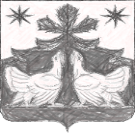 КРАСНОЯРСКИЙ КРАЙЗОТИНСКИЙ СЕЛЬСКИЙ СОВЕТ ДЕПУТАТОВ
ТУРРУХАНСКИЙ РАЙОНРЕШЕНИЕ  22.11. 2019  г.                                с.  Зотино                                      № 70-6В соответствии со статьей 142.5 Бюджетного кодекса Российской Федерации, Уставом Зотинского сельсовета Туруханского района Зотинский сельский Совет депутатовРЕШИЛ:1. Утвердить Порядок предоставления иных межбюджетных трансфертов из бюджета Зотинского сельсовета Туруханского района бюджету Туруханского района согласно приложению.2. Контроль за исполнением настоящего Решения возложить  на заместителя Главы по финансовым  вопросам – Главного бухгалтера.3. Настоящее Решение вступает в силу после  его официального опубликования в печатном издании газете « Ведомости органов местного самоуправления Зотинского сельсовета».Глава Зотинского сельсовета:                                            П. Г. ОпаринаПриложение к решению Зотинского сельского Совета депутатов                                                                                       от  22.11.2019 г.    №  70-6  Порядок предоставления иных межбюджетных трансфертов из бюджета Зотинского сельсовета Туруханского района бюджету Туруханского района1. Общие положения1.1 Настоящий Порядок определяет условия предоставления иных межбюджетных трансфертов из бюджета Зотинского сельсовета (далее – бюджет сельсовета) в бюджет Туруханского района в случае передачи  части полномочий  по решению вопросов местного значения:  создание условий для организации досуга и обеспечения жителей услугами организаций культуры; организация и осуществление мероприятий по работе с детьми и молодежью, порядок расчета объёма межбюджетных трансфертов, порядок перечисления, а также осуществление контроля за расходованием данных средств в соответствии со статьей 142.5 Бюджетного кодекса Российской Федерации, Федеральным законом от 6 октября 2003 года № 131-ФЗ «Об общих принципах организации местного самоуправления в Российской Федерации».1.2. Предоставление иных межбюджетных трансфертов осуществляется в пределах бюджетных ассигнований и лимитов бюджетных обязательств, утвержденных  в бюджете сельсовета для случаев, указанных в пункте 1 настоящего Порядка.       1.3. Понятия и термины, используемые в настоящем Порядке, применяются в значениях, определенных Бюджетным кодексом Российской Федерации.2. Условия предоставления иных  межбюджетных трансфертов2.1. Условиями предоставления иных межбюджетных трансфертов из бюджета Зотинского сельсовета в бюджет Туруханского муниципального района являются:- принятие соответствующего решения  представительными органами местного самоуправления   о передаче и принятии части полномочий;- заключение соглашения между администрацией Зотинского сельсовета Туруханского района  и администрацией  Туруханского района о передаче и принятии части полномочий по вопросам местного значения, содержащего следующие положения:- целевое назначение иных межбюджетных трансфертов;- сведения об объёме иных межбюджетных трансфертов;- порядок и сроки перечисления межбюджетных трансфертов;- порядок и сроки предоставления отчетности о расходах бюджета муниципального района, источником финансового обеспечения которых являются иные межбюджетные трансферты.Заключение соглашения от имени администрации Зотинского сельсовета  осуществляется Главой  Зотинского сельсовета.3. Методика расчета объёма иных межбюджетных трансфертов.Р= ЗП +ПВП+У+МБТ, где:Р – расходы поселения на решение вопросов местного значения, передаваемых бюджету муниципального района;ЗП – потребность поселения в средствах на заработную плату с начислениями учреждений культуры и молодежной политики (далее учреждений),рассчитанная по штатному расписанию этих учреждений на очередной финансовый год  с учетом передачи полномочий на уровень муниципального района;ПВП  – потребность поселения  в средствах на прочие выплаты персоналу учреждений (компенсация стоимости  проезда и провоза багажа к месту отдыха и обратно для лиц, проживающих в районах Крайнего Севера и приравненных к нему территориях, командировочные расходы и др.) в соответствии с утвержденными бюджетными  сметами учреждений на очередной  финансовый год с учетом  передачи полномочий на уровень муниципального района;У – потребность поселения в средствах  на оплату услуг для обеспечения  текущей деятельности учреждений  (услуги связи, транспортные  услуги, коммунальные услуги, расходы на содержание имущества, прочие работы  и услуги)  в соответствии  с утвержденными бюджетными сметами учреждений на очередной финансовый год с учетом передачи полномочий на уровень муниципального районаМБТ – потребность поселения в средствах на формирование материально-технической базы учреждений (приобретение основных средств и материальных запасов) в соответствии с утвержденными бюджетными сметами учреждений на очередной финансовый год с учетом передачи полномочий на уровень муниципального районаОбъем средств и целевое назначение иных межбюджетных трансфертов утверждаются решением Зотинского сельского Совета депутатов  в бюджете на очередной финансовый год, а также посредством внесения изменений в решение о бюджете текущего года.4. Порядок предоставления иных межбюджетных трансфертов и осуществление контроля за их использованием.Иные межбюджетные трансферты предоставляются бюджету Туруханского муниципального района в пределах суммы, утвержденной в бюджете Зотинского сельсовета.Иные межбюджетные трансферты из бюджета Зотинского сельсовета перечисляются в бюджет Туруханского муниципального района ежемесячно ( не менее 1/12 годового объема  иных межбюджетных трансфертов).В целях осуществления контроля за целевым использованием межбюджетных трансфертов орган местного самоуправления Туруханского муниципального района представляет в администрацию Зотинского сельсовета ежемесячно отчет о целевом использованием иных межбюджетных трансфертов Иные межбюджетные трансферты, использованные не по целевому назначению, подлежат возврату в бюджет Зотинского сельсовета в порядке, установленном статьей 289 Бюджетного кодекса Российской Федерации. При отсутствии потребности в указанных трансфертах не использованные в текущем финансовом году по состоянию на 1 января очередного финансового года иные межбюджетные трансферты подлежат возврату в бюджет Зотинского сельсовета  в порядке, установленном пунктом 5 статьи 242 Бюджетного кодекса Российской Федерации. Контроль за осуществлением расходов, источником финансового обеспечения которых являются иные межбюджетные трансферты, осуществляется заместителем Главы по финансовым вопросам – Главным бухгалтером.Об утверждении Порядка предоставления иных межбюджетных трансфертов из бюджета  Зотинского сельсовета Туруханского района бюджету Туруханского района